Приложение № 1 к ТС_________________________________________(наименование органа Администрации МО, уполномоченного на предоставление муниципальной услуги)от ________________________________________________(наименование застройщика – юридического лица, физического лица, осуществлять строительство, реконструкцию объекта капитального строительства, ИНН, ОГРН, юридический и почтовый адреса, Ф.И.О. руководителя, телефон, факс для юридических лиц; данные документа, удостоверяющего личность, место жительства для физических лиц)Заявлениео предоставлении разрешения на ввод в эксплуатацию объекта    Прошу выдать разрешение на ввод в эксплуатацию объекта ____________________________________________________________________________________________________________,             (наименование объекта капитального строительства в соответствии с проектной документацией)расположенного на земельном участке по адресу _______________________________________                                                                                                     (наименование муниципального образования,_________________________________________________________________________________,    поселения, улицы, строительный адрес, почтовый адрес, кадастровый номер земельного участка)строительство (реконструкция) осуществлялось на основании разрешения настроительство _____________________________________________________________________.                                                    (реквизиты разрешения на строительство)    Дополнительно сообщаю:    1) лицо, осуществлявшее строительство (генеральный подрядчик) _________________________________________________________________________________________________;                                                      (наименование, реквизиты допуска СРО)    2) лицо, осуществлявшее строительный контроль _______________________________________________________________________________________________________________;                                                       (наименование, реквизиты допуска СРО)    3) стоимость строительства __________ тыс. руб. *Приложение:1. Правоустанавливающие документы на земельный участок **.2. Градостроительный план земельного участка **.3. Разрешение на строительство **.4.   Акт   приемки   объекта   капитального   строительства (в случае осуществления строительства, реконструкции на основании договора).5.      Документ, подтверждающий     соответствие     построенного, реконструированного    объекта   капитального   строительства   требованиям технических регламентов и подписанный лицом, осуществляющим строительство.6.   Документ,  подтверждающий  соответствие  параметров  построенного, реконструированного    объекта    капитального    строительства   проектной документации,  в  том  числе  требованиям  энергетической  эффективности  и требованиям  оснащенности  объектов  капитального  строительства  приборами учета   используемых   энергетических   ресурсов,   и   подписанный  лицом, осуществляющим   строительство   (лицом, осуществляющим  строительство,  и застройщиком    или   техническим   заказчиком   в   случае   осуществления строительства,   реконструкции   на  основании  договора,  а  также  лицом, осуществляющим  строительный контроль, в случае осуществления строительного контроля на основании договора).7. Акт о выполнении заявителем технических условий присоединения к электрической сети (если осуществлено присоединение к электрическим сетям);8. Акт о готовности внутриплощадочных и внутридомовых сетей и оборудования подключаемого объекта к подаче тепловой энергии и теплоносителя (если осуществлено присоединение к системе теплоснабжения);9. Акт о технической готовности объектов централизованной системы горячего водоснабжения (если осуществлено присоединение к централизованным системам горячего водоснабжения);10. Акт о готовности внутриплощадочных и (или) внутридомовых сетей и оборудования объекта к подключению к централизованной системе холодного водоснабжения (если осуществлено присоединение к централизованным системам холодного водоснабжения);11. Акт о готовности внутриплощадочных и (или) внутридомовых сетей и оборудования объекта к подключению к централизованной бытовой или общесплавной системе водоотведения (если осуществлено присоединение к централизованным бытовым или общесплавным системам водоотведения);12. Акт о готовности внутриплощадочных и (или) внутридомовых сетей и оборудования объекта к подключению к централизованной ливневой системе водоотведения (если осуществлено присоединение к централизованным ливневым системам водоотведения);13.  Схема, отображающая расположение построенного, реконструированного объекта       капитального      строительства, расположение      сетей инженерно-технического   обеспечения   в   границах земельного участка и планировочную   организацию   земельного   участка   и подписанная лицом, осуществляющим   строительство (лицом, осуществляющим строительство, и застройщиком    или   техническим   заказчиком   в   случае   осуществлениястроительства, реконструкции на основании договора).Схема   выполнена   в   масштабе 1:500 в местной системе координат (векторизованная в формате Mapinfo) __________________________________________.                (наименования организации, выполнившей исполнительную съемку, дата выполнения работ)9.  Заключение органа государственного строительного надзора (в случае, если  предусмотрено осуществление государственного строительного надзора) о соответствии   построенного,   реконструированного   объекта   капитального строительства требованиям технических регламентов и проектной документации, в   том   числе  требованиям  энергетической  эффективности  и  требованиям оснащенности    объекта    капитального   строительства   приборами   учета используемых     энергетических     ресурсов,    заключение    федерального государственного    экологического   надзора   в   случаях,   установленных действующим законодательством **.10. Технический план объекта капитального строительства.Застройщик ___________________________                      _______________               (должность, Ф.И.О.)                             (подпись)    --------------------------------    * Только для объектов, финансируемых за счет бюджетных средств.    ** Предоставляется по желанию заявителя.Приложение № 2 к ТСРуководителю Администрации МО «Муйский район»А.И. Козловуот _Иванова Ивана Ивановича_паспорт 0000 № 000000 выдан ТП УФМС России по РБ в Муйском районе00.00.0000 года,Адрес: п. Таксимо, ул. Железнодорожная, 0(наименование застройщика – юридического лица, физического лица, осуществлять строительство, реконструкцию объекта капитального строительства, ИНН, ОГРН, юридический и почтовый адреса, Ф.И.О. руководителя, телефон, факс для юридических лиц; данные документа, удостоверяющего личность, место жительства для физических лиц)Заявлениео предоставлении разрешения на ввод в эксплуатацию объекта    Прошу выдать разрешение на ввод в эксплуатацию объекта _____________________________Индивидуального жилого дома______________________________________________________,             (наименование объекта капитального строительства в соответствии с проектной документацией)расположенного на земельном участке по адресу _Республика Бурятия, Муйский район, п. Таксимо, ул. Железнодорожная, 0; 00:00:000000:00 ____________________________________________________________                                                                                                   (наименование муниципального образования, поселения, улицы, строительный адрес, почтовый адрес, кадастровый номер земельного участка)строительство (реконструкция) осуществлялось на основании разрешения настроительство _RU-00-000000-00-0000 от 00.00.0000г.______________________________________________.                                                    (реквизиты разрешения на строительство)    Дополнительно сообщаю:    1) лицо, осуществлявшее строительство (генеральный подрядчик) _________________________________________________________________________________________________;                                                      (наименование, реквизиты допуска СРО)    2) лицо, осуществлявшее строительный контроль _______________________________________________________________________________________________________________;                                                       (наименование, реквизиты допуска СРО)    3) стоимость строительства __1300____ тыс. руб. *Приложение:1. Правоустанавливающие документы на земельный участок **.2. Градостроительный план земельного участка **.3. Разрешение на строительство **.4.   Акт   приемки   объекта   капитального   строительства (в случае осуществления строительства, реконструкции на основании договора).5.      Документ, подтверждающий     соответствие     построенного, реконструированного    объекта   капитального   строительства   требованиям технических регламентов и подписанный лицом, осуществляющим строительство.6.   Документ,  подтверждающий  соответствие  параметров  построенного, реконструированного    объекта    капитального    строительства   проектной документации,  в  том  числе  требованиям  энергетической  эффективности  и требованиям  оснащенности  объектов  капитального  строительства  приборами учета   используемых   энергетических   ресурсов,   и   подписанный  лицом, осуществляющим   строительство   (лицом, осуществляющим  строительство,  и застройщиком    или   техническим   заказчиком   в   случае   осуществления строительства,   реконструкции   на  основании  договора,  а  также  лицом, осуществляющим  строительный контроль, в случае осуществления строительного контроля на основании договора).7. Акт о выполнении заявителем технических условий присоединения к электрической сети (если осуществлено присоединение к электрическим сетям);8. Акт о готовности внутриплощадочных и внутридомовых сетей и оборудования подключаемого объекта к подаче тепловой энергии и теплоносителя (если осуществлено присоединение к системе теплоснабжения);9. Акт о технической готовности объектов централизованной системы горячего водоснабжения (если осуществлено присоединение к централизованным системам горячего водоснабжения);10. Акт о готовности внутриплощадочных и (или) внутридомовых сетей и оборудования объекта к подключению к централизованной системе холодного водоснабжения (если осуществлено присоединение к централизованным системам холодного водоснабжения);11. Акт о готовности внутриплощадочных и (или) внутридомовых сетей и оборудования объекта к подключению к централизованной бытовой или общесплавной системе водоотведения (если осуществлено присоединение к централизованным бытовым или общесплавным системам водоотведения);12. Акт о готовности внутриплощадочных и (или) внутридомовых сетей и оборудования объекта к подключению к централизованной ливневой системе водоотведения (если осуществлено присоединение к централизованным ливневым системам водоотведения);13.  Схема, отображающая расположение построенного, реконструированного объекта       капитального      строительства, расположение      сетей инженерно-технического   обеспечения   в   границах земельного участка и планировочную   организацию   земельного   участка   и подписанная лицом, осуществляющим   строительство (лицом, осуществляющим строительство, и застройщиком    или   техническим   заказчиком   в   случае   осуществлениястроительства, реконструкции на основании договора).Схема   выполнена   в   масштабе 1:500 в местной системе координат (векторизованная в формате Mapinfo) __________________________________________.                (наименования организации, выполнившей исполнительную съемку, дата выполнения работ)9.  Заключение органа государственного строительного надзора (в случае, если  предусмотрено осуществление государственного строительного надзора) о соответствии   построенного,   реконструированного   объекта   капитального строительства требованиям технических регламентов и проектной документации, в   том   числе  требованиям  энергетической  эффективности  и  требованиям оснащенности    объекта    капитального   строительства   приборами   учета используемых     энергетических     ресурсов,    заключение    федерального государственного    экологического   надзора   в   случаях,   установленных действующим законодательством **.10. Технический план объекта капитального строительства.Застройщик ___Иванов И.И._                      ______+_________               (должность, Ф.И.О.)                             (подпись)    --------------------------------    * Только для объектов, финансируемых за счет бюджетных средств.    ** Предоставляется по желанию заявителя.Приложение № 3 к ТСФорма разрешения на ввод объекта в эксплуатацию УТВЕРЖДЕНА
Постановлением Правительства
Российской Федерации
от 24 ноября 2005 г. № 698
РАЗРЕШЕНИЕна ввод объекта в эксплуатациюв соответствии со статьей 55 Градостроительного кодекса Российской Федерации разрешает ввод в эксплуатацию построенного, реконструированного объекта капитального строительства; линейного объекта; объекта капитального строительства, входящего в состав линейного объекта; завершенного работами по сохранению объекта культурного наследия, при которых затрагивались конструктивные и другие характеристики надежности и безопасности объекта,расположенного по адресу:В отношении объекта капитального строительства выдано разрешение на строительство,
II. Сведения об объекте капитального строительства      М. П.Приложение № 4 к ТС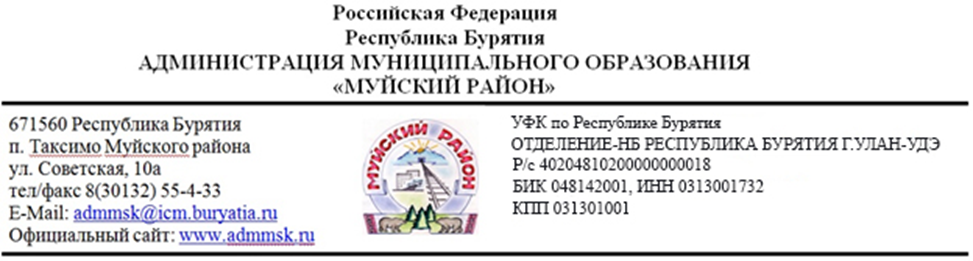 №______«____»_____________20__ г. ФИО застройщика_________________АдресУважаемый_____________!	Администрация муниципального образования «Муйский район» отказывает в выдаче разрешения на ввод объекта в эксплуатацию в соответствии с ч. п. ст. 55 Градостроительного Кодекса РФ.Руководитель администрацииИсп. Кому(наименование застройщика(наименование застройщика(фамилия, имя, отчество — для граждан,(фамилия, имя, отчество — для граждан,(фамилия, имя, отчество — для граждан,полное наименование организации —полное наименование организации —полное наименование организации —для юридических лиц), его почтовый индексдля юридических лиц), его почтовый индексдля юридических лиц), его почтовый индекси адрес, адрес электронной почты)и адрес, адрес электронной почты)Дата                                                                №I.(наименование уполномоченного федерального органа исполнительной власти, илиоргана исполнительной власти субъекта Российской Федерации, или органа местного самоуправления,органа исполнительной власти субъекта Российской Федерации, или органа местного самоуправления,осуществляющего выдачу разрешения на ввод объекта в эксплуатацию, Государственная корпорация по атомной энергии «Росатом»)осуществляющего выдачу разрешения на ввод объекта в эксплуатацию, Государственная корпорация по атомной энергии «Росатом»)(наименование объекта (этапа)капитального строительства-в соответствии с проектной документацией, кадастровый номер объекта)(адрес объекта капитального строительства в соответствии с государственным адресным(адрес объекта капитального строительства в соответствии с государственным адресным(адрес объекта капитального строительства в соответствии с государственным адресным---реестром с указанием реквизитов документов о присвоении, об изменении адреса)реестром с указанием реквизитов документов о присвоении, об изменении адреса)реестром с указанием реквизитов документов о присвоении, об изменении адреса)на земельном участке (земельных участках) с кадастровым номером:на земельном участке (земельных участках) с кадастровым номером:.строительный адрес:.№, дата выдачи, орган, выдавший разрешениена строительствона строительствоНаименование показателяЕдиницаизмеренияПо проектуФактически1. Общие показатели вводимого в эксплуатацию объекта1. Общие показатели вводимого в эксплуатацию объекта1. Общие показатели вводимого в эксплуатацию объекта1. Общие показатели вводимого в эксплуатацию объектаСтроительный объем — всегокуб. мв том числе надземной частикуб. мОбщая площадькв. мПлощадь нежилых помещенийкв. мПлощадь встроенно-пристроенных помещенийкв. мКоличество зданий, сооруженийшт.2. Объекты непроизводственного назначения2. Объекты непроизводственного назначения2. Объекты непроизводственного назначения2. Объекты непроизводственного назначения2.1 Нежилые объекты(объекты здравоохранения, образования, культуры, отдыха, спорта и т. д.)2.1 Нежилые объекты(объекты здравоохранения, образования, культуры, отдыха, спорта и т. д.)2.1 Нежилые объекты(объекты здравоохранения, образования, культуры, отдыха, спорта и т. д.)2.1 Нежилые объекты(объекты здравоохранения, образования, культуры, отдыха, спорта и т. д.)Количество местКоличество помещенийВместимостьКоличество этажейв том числе подземныхСети и системы инженерно-технического обеспеченияЛифтышт.Эскалаторышт.Инвалидные подъёмникишт.Инвалидные подъёмникишт.Материалы фундаментовМатериалы стенМатериалы перекрытийМатериалы кровлиИные показатели2.2 Объекты жилищного фонда2.2 Объекты жилищного фонда2.2 Объекты жилищного фонда2.2 Объекты жилищного фондаОбщая площадь жилых помещений (за исключением балконов, лоджий, веранд и террас)кв. мОбщая площадь нежилых помещений, в том числе площадь общего имущества в многоквартирном домекв. мКоличество этажейшт.в том числе подземныхКоличество секцийсекцийКоличество квартир/общая площадь, всегов том числе:шт./кв. м1-комнатныешт./кв. м2-комнатныешт./кв. м3-комнатныешт./кв. м4-комнатныешт./кв. мболее чем 4-комнатныешт./кв. мОбщая площадь жилых помещений (с учетом балконов, лоджий, веранд и террас)кв. мСети и системы инженерно-технического обеспеченияЛифтышт.Эскалаторышт.Инвалидные подъёмникишт.Материалы фундаментовМатериалы стенМатериалы перекрытийМатериалы кровлиИные показатели3. Объекты производственного назначения3. Объекты производственного назначения3. Объекты производственного назначения3. Объекты производственного назначенияНаименование объекта капитального строительства, в соответствии с проектной документацией:Наименование объекта капитального строительства, в соответствии с проектной документацией:Наименование объекта капитального строительства, в соответствии с проектной документацией:Наименование объекта капитального строительства, в соответствии с проектной документацией:Тип объектаМощностьПроизводительностьСети и системы инженерно-технического обеспеченияЛифтышт.Эскалаторышт.Инвалидные подъёмникишт.Материалы фундаментовМатериалы стенМатериалы перекрытийМатериалы кровлиИные показатели124. Линейные объекты4. Линейные объекты4. Линейные объекты4. Линейные объектыКатегория (класс)ПротяженностьМощность (пропускная способность, грузооборот, интенсивность движения)Диаметры и количество трубопроводов, характеристики материалов трубТип (КЛ, ВЛ, КВЛ), уровень напряжения линий электропередачиПеречень конструктивных элементов, оказывающих влияние на безопасностьИные показатели5. Соответствие требованиям энергетической эффективности и требованиямоснащенности приборами учета используемых энергетических ресурсов5. Соответствие требованиям энергетической эффективности и требованиямоснащенности приборами учета используемых энергетических ресурсов5. Соответствие требованиям энергетической эффективности и требованиямоснащенности приборами учета используемых энергетических ресурсов5. Соответствие требованиям энергетической эффективности и требованиямоснащенности приборами учета используемых энергетических ресурсовКласс энергоэффективности зданияУдельный расход тепловой энергии на 1 кв. м площадикВт*ч/м2Материалы утепления наружных ограждающих конструкцийЗаполнение световых проемовРазрешение на ввод объекта в эксплуатацию недействительно без технического планаот   от   подготовленного кадастровым инженером подготовленного кадастровым инженером подготовленного кадастровым инженером квалификационный аттестат квалификационный аттестат .(должность уполномоченного сотрудника органа,осуществляющего выдачу разрешения на ввод объекта в эксплуатацию)(подпись)(расшифровка подписи)